ПОСТАНОВЛЕНИЕ ШУÖМО внесении изменений в постановление администрации муниципального района «Печора» от 22.11.2019 № 1488  	1. Внести в постановление администрации муниципального района «Печора» от 22.11.2020 № 1488  «Об утверждении реестра мест (площадок) накопления твердых коммунальных отходов на территории муниципального образования муниципального района «Печора»  следующие изменения:	1.1. В графу 3 позиции 234 внести изменения о технических характеристиках мест (площадок) накопления ТКО: «покрытие бетонная плита 7,2 кв.м; количество контейнеров-4; контейнер синий - картон, бумага объемом 0,75 куб.м.; контейнер оранжевый-пластмасса, полиэтилен объемом 0,75 куб.м.;  зеленый – стекло объемом 0,56 куб.м.; серый - не сортируемый мусор объемом 0,56 куб.м.»		2. Настоящее постановление вступает в силу со дня его подписания и подлежит размещению на официальном сайте муниципального образования муниципального района «Печора».Глава муниципального района – руководитель администрации                                                                             В.А.СеровАДМИНИСТРАЦИЯ МУНИЦИПАЛЬНОГО РАЙОНА  «ПЕЧОРА»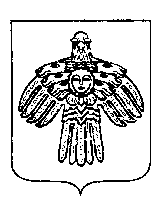 «ПЕЧОРА» МУНИЦИПАЛЬНÖЙ РАЙОНСА АДМИНИСТРАЦИЯ« 18 »    июня     2021 г. г. Печора  Республика Коми                        №  688         